Estimados afiliados:En el año 2015 iniciamos un nuevo proyecto denominado Obra Social con la modesta finalidad de ayudar a aquellos compañeros que, por circunstancias de la vida, necesitasen apoyo económico para afrontar enfermedades propias o de sus hijos. Tenemos el orgullo de ser los pioneros y la única asociación que ofrece este servicio.Con este objetivo se crearon unas bases para casos de minusvalías, que en muchas ocasiones conllevan un elevado gasto en distintos tratamientos médicos, de rehabilitación o adquisición de material ortopédico, etc., y que afectasen a nuestros afiliados y sus hijos.Comenzamos esta andadura con un presupuesto modesto, concediendo las primeras ayudas en el año 2015, de las que fueron beneficiarios diez compañeros, superando el montante total los 2000 euros.En el año 2016 se han entregado las segundas  ayudas cuya cuantía ha duplicado a las primeras, llegando casi a los 4.000 euros, repartidos entre siete de nuestros afiliados, siendo tres de Asturias por importe de 40, 420 y 90 euros respectivamente, uno de A Coruña con 540 euros, uno de Granada con 420 euros y dos de Valladolid con 520 y 1900 euros.El pasado año 2017  tu asociación realizó un importante esfuerzo económico ampliando el abanico de ayudas e incluyendo como beneficiarios a los cónyuges de nuestros afiliados, repartiendo ayudas por un total de 5.000 euros, cuatro en Asturias de 50, 270, 280 y 330 euros, una en A Coruña de 520 euros, una en Badajoz de 190 euros, una en Cantabria de 310 euros, una en Ceuta de 850 euros, una en Girona de 120 euros, otra en Granada de 610 euros y dos en Valladolid con importes de 520 y 950 euros.Sin otro particular recibid un cordial saludo.Ignacio García Baragaño.Secretario Estatal de Política y Obra Social.BASES DE LA CONVOCATORIACRITERIOS DE ADJUDICACION Y BENEFICIARIOS.1.- Estas ayudas podrán ser solicitadas por: 1.1.-Todos los afiliado/as de UniónGC, para sí mismo, cónyuge e hijos dependientes del mismo/a, siempre que cumplan los requisitos establecidos.2.- Se establece un periodo mínimo de UN AÑO de antigüedad como afiliado/a de UniónGC para obtener los beneficios de estas ayudas.3.-Cuando ambos cónyuges, pareja de hecho o miembros de la unidad familiar ostenten la condición de afiliados de UniónGC, únicamente podrá solicitarla uno de ellos. 4.-En idénticas condiciones decidirá el criterio de la Comisión Ejecutiva Estatal.DOCUMENTACIÓN  GENERAL A APORTAR EN TODAS LAS AYUDAS.   Con la solicitud, se deberá acompañar FOTOCOPIA de la siguiente documentación: 1.-Certificado o Dictamen Técnico facultativo  conforme a lo establecido en el RD 1414/2006, por el que se determina el grado y consideración de persona con GRAN DISCAPACIDAD, expedido por el Organismo competente de la Comunidad Autónoma, en los casos que corresponda.2.-Facturas de gastos originados a lo largo del año 2017.3.-Libro de familia. 4.-En los casos de separación o divorcio autorización para solicitarla del cónyuge o persona asimilada  que tenga la guarda y custodia.FORMALIZACIÓN DE SOLICITUDES.1.-Las Solicitudes de ayuda  formuladas se ajustarán al modelo que figura como anexo,  acompañado de la documentación que se indica.2.-Las solicitudes se dirigirán a OBRA SOCIAL de UniónGC, en la siguiente dirección: Sede nacional Avda. de Solvay 113, 39300 - Barreda (Cantabria). Por correo electrónico: “obrasocial@uniongc.org”MODALIDAD Y DOCUMENTACIÓN ESPECÍFICA1.-PERSONAS CON DISCAPACIDAD:   Programa destinado a colaborar en el coste de los servicios que precisen los afiliados de UniónGC, sus cónyuges e hijos a su cargo, con un porcentaje de gran invalidez o discapacidad y no tengan pensiones contributivas ni ingresos procedentes de la actividad laboral y convivan con el asociado, consistente en.RehabilitaciónAsistencia médica especializadaEliminación de barreras arquitectónicas.Sillas de rueda y otras. 2.-EMERGENCIA SOCIAL:   Programa destinado a colaborar en los gastos originados por situaciones extraordinarias ocasionadas por circunstancias imprevistas y/o excepcionales y que se hayan sometidos a alguna de las siguientes situaciones:Fallecimiento del afiliado, cónyuge o hijos que dependan económicamente del afiliado, con gastos extremadamente elevados. 2.1.-Documentación específica:a. En caso de fallecimiento: Certificado de defunción.b. Facturas acreditando cualquiera de las situaciones excepcionales o no adecuadas que han originado los gastos ocasionados a lo largo del año 2017.  c. Fotocopia del libro familia o certificado de convivencia con el afiliado/a en su caso (Hojas). 3.-TRATAMIENTOS MEDICOS:   Programa destinado a colaborar parcialmente en los gastos ocasionados por tratamientos médicos EXCEPCIONALES de los afiliados de UniónGC, cónyuge e hijos, en caso de enfermedad grave y que supongan un gasto elevado y no resulten cubiertos por otros organismos públicos.3.1.-Documentación específica:a. Informe médico acreditativo del tratamiento.b. Facturas de gastos ocasionados durante el año 2017.PLAZO DE SOLICITUDSe establece como plazo para máximo para solicitar, hasta el día 31 de MARZO de 2018.NORMAS COMPLEMENTARIASEn cumplimiento a lo dispuesto por la Ley 15/1999 de 13 de diciembre, de Protección de datos de carácter personal, se tendrá en cuenta lo siguiente:I.-La presentación de la solicitud para cualquiera de las ayudas que contempla la presente convocatoria, conlleva la autorización expresa para que los datos de carácter personal en ella recogidos puedan ser tratados cuya finalidad es la gestión de los planes anuales de esta Obra, siendo incorporados al fichero “Obra Social UniónGC”, pudiendo ejercer los derechos de acceso, rectificación, cancelación y oposición previstos en la Ley, dirigiendo escrito a UNION DE GUARDIAS CIVILES, Avnda. de Solvay 113 – 39300 - Barreda (Cantabria) o por correo electrónico a obrasocial@uniongc.org. II.-Todas las ayudas se concederán para colaborar o ayudar en los costes producidos durante el ejercicio de 2017.III.-En cualquier momento podrá exigirse al solicitante la ampliación, aclaración, o petición de documentación de cualquier dato de interés para la resolución de la ayuda solicitada.IV.-La ocultación o falseamiento de los datos que vienen obligados a aportar los solicitantes dará lugar a la denegación de la ayuda solicitada o, en su caso, a la devolución de las cantidades percibidas indebidamente, sin perjuicio de poder exigir las responsabilidades que procedan.V.-En todos los programas se mantendrá una rigurosa reserva respecto a los datos personales del solicitante y/o beneficiario.VI.-Cuando el beneficiario de la ayuda es hijo mayor de edad deberá presentar certificado de ingresos percibidos en el año 2017.VII.-Las incompatibilidades establecidas para estas ayudas resultan de aplicación para un mismo beneficiario.IX.-Las solicitudes que no se engloben dentro de las tres modalidades de ayudas serán consideradas como EXTRAORDINARIAS y su concesión estará supeditada a la decisión colegiada que adopten los miembros de la Comisión Ejecutiva Estatal de UnionGC.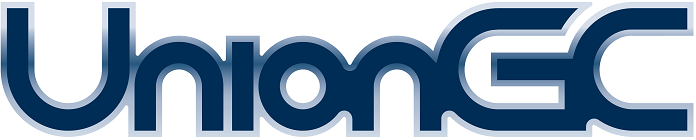           1.-NOMBRE Y APELLIDOS:          2.-D.N.I:          3.-SITUACION ADMINISTRATIVA:          4.-DESTINO:          5.-DOMICILIO:           6.-TELÉFONO-E-MAIL:          7.-CLASE DE AYUDA QUE SOLICITA:          8.-DOCUMENTACION ADJUNTA:             1.-             2.-             3.-             4.-             5.-             6.-________________________________________DECLARA BAJO SU RESPONSABILIDADQue son ciertos todos los datos que constan en la presente solicitud.(Fecha y Firma)                                                                       OBRA SOCIAL        SOLICITUD DE AYUDA